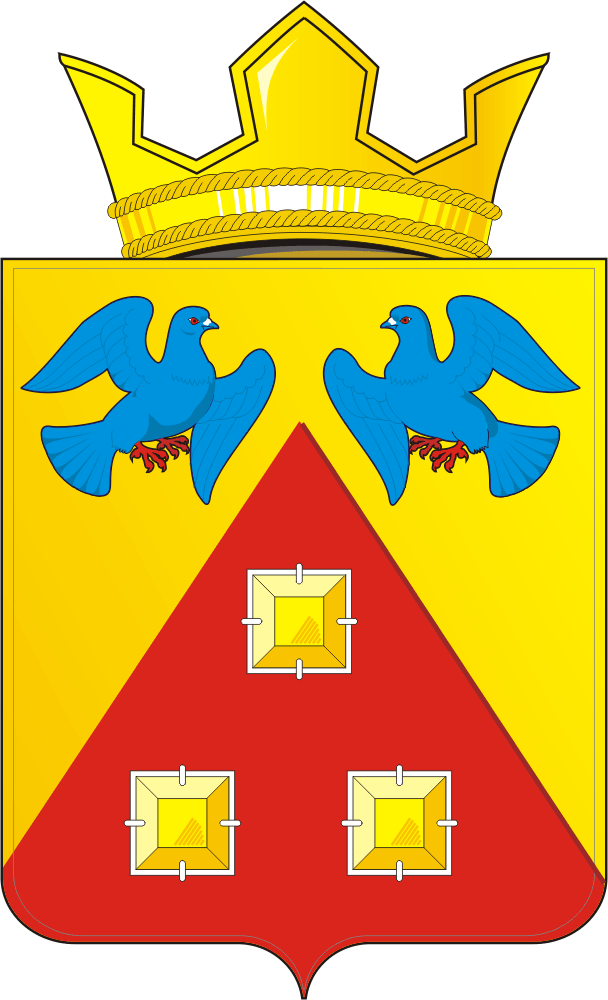 КОНТРОЛЬНО – СЧЕТНЫЙ  ОРГАН «СЧЕТНАЯ ПАЛАТА»МУНИЦИПАЛЬНОГО  ОБРАЗОВАНИЯ САРАКТАШСКИЙ  ПОССОВЕТ  САРАКТАШСКОГО РАЙОНА ОРЕНБУРГСКОЙ ОБЛАСТИ462100, Оренбургская область, п.Саракташ, ул.Свердлова/Депутатская, 5/5, тел. (35333) 6-11-97 E-mail: lan-ksp@mail.ru_____________________________________________            « 06 » июня   2019 г.                                                                                                       № 4   ЗАКЛЮЧЕНИЕна проект решения Совета депутатов муниципального образования Саракташский поссовет «О внесении изменений в решение Совета депутатов муниципального образования Саракташский поссовет от 20 декабря 2018 года  №232  «О бюджете муниципального образования  Саракташский поссовет на  2019 год и на плановый период 2020 и 2021 годов»         Заключение контрольно-счетного органа  «Счетная палата» муниципального образования Саракташский поссовет (далее – Счетная палата) на проект решения Совета депутатов муниципального образования Саракташский поссовет «О внесении изменений в решение Совета депутатов муниципального образования Саракташский поссовет от 20 декабря 2018 года №232 «О бюджете муниципального образования Саракташский поссовет на 2019 год и на плановый период 2020 и 2021 годов» (далее – Проект решения) подготовлено в соответствии с требованиями Бюджетного кодекса Российской Федерации, Федерального закона от 07.02.2011 № 6-ФЗ «Об общих принципах организации деятельности контрольно-счетных органов субъектов Российской Федерации и муниципальных образований», Положения «О бюджетном процессе в муниципальном образовании Саракташский поссовет», утвержденного решением Совета депутатов муниципального образования Саракташский поссовет от 28.11.2016г. № 95, Положения о контрольно-счетном органе «Счетная палата» муниципального образования Саракташский поссовет Саракташского раона Оренбургской области», утвержденного решением Совета депутатов муниципального образования Саракташский поссовет от 26.11.2015г. №29.        Проект решения представлен на экспертизу в Счетную палату ведущим специалистом-бухгалтером администрации муниципального образования Саракташский поссовет 05.06.2019 года. Общие положения        Предлагаемые Проектом  решения изменения коснутся доходной и расходной части  местного бюджета.        Изменения доходной части бюджета предлагаются за счет увеличения безвозмездных поступлений.        Проектом решения предлагается утвердить: доходы бюджета МО Саракташский поссовет в сумме 86 763 709,00 рублей,  или увеличить на  9 899 000,00 рублей по сравнению с ранее утвержденными назначениями (76 864 709,00 рублей);  расходы - в размере 86 763 709,00 рублей,  или увеличить на 9 899 000,00 рублей по сравнению с ранее утвержденными назначениями (76 864 709,00 рублей). Объём дефицита предлагается утвердить в сумме  0,00  рублей.  2. Изменение доходной части  бюджета муниципального образования Саракташский поссовет       Проектом решения предлагается утвердить доходы муниципального образования Саракташский поссовет на 2019 год в объеме 86 763 709,00 рублей за счет увеличения безвозмездных поступлений (таблица 1), в том числе по группам:          Таблица 1 ( руб.)       Размер «Безвозмездных поступлений» на 2019 год предлагается утвердить в сумме 40 139 009,00 рублей, или увеличивается на 9 899 000,00 рублей по сравнению с ранее утвержденным бюджетом (30 240 009,00 рублей) за счет увеличения дотаций, в том числе за счет увеличения по коду 000 202 15002000000 150 «Дотации бюджетам на поддержку мер по обеспечению сбалансированности бюджетов».        «Субсидии бюджетам бюджетной системы Российской Федерации (межбюджетные субсидии)», «Безвозмездные поступления от негосударственных организаций» и «Прочие безвозмездные поступления» сохраняются в прежнем объеме.Изменение расходной части бюджетамуниципального образования Саракташский поссовет        На 2019 год проектом решения о бюджете предусмотрены изменения по расходам.  Согласно представленного проекта, расходы местного бюджета предлагается  увеличить на общую сумму 9 899 000,00 рублей, в результате они составят 86 763 709,00 рублей (таблица 2).                                                                                                                                     Таблица 2 (руб.)        Изменения вносятся по следующим разделам:         - 0400 «Национальная экономика» 38 153 201,00 рублей (+ 13 899 000,00 рублей), за счет увеличения расходов по подразделу 0409 «Дорожное хозяйство (дорожные фонды)» в том числе, за счет увеличения:        дотации бюджетам сельских поселений на поддержку мер по обеспечению сбалансированности бюджетов на 9 899 000,00 рублей (капитальный ремонт автомобильных дорог общего пользования);         за счет перераспределения  бюджетных ассигнований между разделами, подразделами по главному распорядителю средств местного бюджета:       Уменьшение бюджетных ассигнований по разделу 0500 «Жилищно-коммунальное хозяйство» 9 033 029,00 рублей (- 4 000 000,00 рублей) на раздел 0400 «Национальная экономика», в том числе, за счет уменьшения расходов по подразделу  0503 «Благоустройство» 8 593 029,00 рублей (- 4 300 000,00 рублей) и увеличения расходов по подразделу 0501 «Жилищное хозяйство» 370 000,00 рублей (+ 300 000,00 рублей, на текущий ремонт муниципального жилищного фонда). 4. Дефицит, источники покрытия дефицита бюджета                                                   муниципального образования Саракташский поссовет          Согласно представленному проекту решения, вносимые в решение о бюджете изменения не влияют на размер бюджетного дефицита, который составит 0,00 рублей. Решением Совета депутатов от 20.12.2018 года №232 дефицит бюджета не предусмотрен.  Выводы и предложения:               1. Проектом решения предлагается утвердить: доходы местного бюджета в сумме 86 763 709,00  рублей, или увеличить на 9 899 000,00 рублей по сравнению с первоначально утвержденными назначениями (76 864 709,00 рублей).                   2. Проектом решения предлагается утвердить: расходы - в размере                   86 763 709,00 рублей, или увеличить на 9 899 000,00 рублей.          3. Дефицит бюджета предусмотрен в размере 0,00 рублей.           4. Счётная палата  предлагает  принять предложенный проект решения  Совета депутатов муниципального образования Саракташский поссовет «О внесении изменений в решение Совета депутатов муниципального образования Саракташский поссовет от 20.12.2018г. №232 «О бюджете муниципального образования Саракташский поссовет на 2019 год и плановый период 2020 и 2021 годов».      Председатель Счетной палаты        Саракташского поссовета                                                                  Л.А. Никонова  Наименование кода бюджетной классификации Российской ФедерацииУтверждено решением о бюджете от 20.12.18г. №232Утверждено решением о бюджете от 01.04.19 №242Проект решения о внесении изменений в бюджет МО Саракташский поссовет на 2019 год и плановый период 2020-2021г.Отклонение (+,-)НАЛОГОВЫЕ И НЕНАЛОГОВЫЕ ДОХОДЫ46 624 700,0046 624 700,0046 624 700,000,00Налоги на прибыль, доходы23 278 000,0023 278 000,0023 278 000,000,00Налоги на товары (работы, услуги), реализуемые на территории Российской Федерации 8 086 700,008 086 700,008 086 700,000,00Налоги на совокупный доход1 546 000,001 546 000,001 546 000,000,00Налоги на имущество 13 578 000,0013 578 000,0013 578 000,000,00Доходы от компенсации затрат бюджетов сельских поселений136 000,00136 000,00136 000,000,00БЕЗВОЗМЕЗДНЫЕ ПОСТУПЛЕНИЯ29 386 800,0030 240 009,0040 139 009,00+9 899 000,00Дотации бюджетам бюджетной системы Российской Федерации 21 274 000,0021 274 000,0031 173 000,00+ 9 899 000,00Субсидии бюджетам бюджетной системы Российской Федерации0,008 878 600,008 878 600,000,00Иные межбюджетные трансферты8 112 800,000,000,000,00Безвозмездные поступления от негосударственных организаций0,0040 000,0040 000,00 0,00Безвозмездные поступления от негосударственных организаций в бюджеты сельских поселений 0,0040 000,0040 000,000,00Прочие безвозмездные поступления0,0047 409,0047 409,000,00Прочие безвозмездные поступления  в бюджеты сельских поселений 0,0047 409,0047 409,000,00ИТОГО ДОХОДОВ76 011 500,0076 864 709,0086 763 709,00+ 9 899 000,00Наименование показателейРазделУтверждено решением о бюджете от 20.12.18 №232Утверждено решением о бюджете от 01.04.19 №242Проект решения о внесении изменений в бюджет МО Саракташский поссовет на 2019 год и плановый период 2020-2021г.Отклонение(+,-)Общегосударственные вопросы010010 697 679,0010 697 679,0010 697 679,000,00Национальная безопасность и правоохранительная деятельность03001 022 500,001 022 500,001 022 500,000,00Национальная экономика040023 194 021,0024 254 201,0038 153 201,00+ 13 899 000,00Жилищно-коммунальное хозяйство050013 240 000,0013 033 029,009 033 029,00- 4 000 000,00Культура и кинематография080027 157 300,0027 157 300,0027 157 300,000,0Физическая культура и спорт1100700 000,00700 000,00700 000,000,00Итого расходов:76 011 500,0076 864 709,0086 763 709,00+ 9 899 000,00